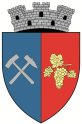 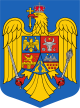 JUDEŢUL MARAMUREŞ    PRIMĂRIA ORAŞULUI TĂUŢII - MĂGHERĂUŞ Str.1 nr.194 Cod 437345      Tel.0262 – 293.048  Fax.0262 – 293.001e-mail: primaria@tautiimagheraus.ro                                                                                                 www.tautiimagheraus.ro      Nr.  16312 din 28.12.2023Primar,Marinescu Dumitru AnunţVânzător: Oraşul Tăuţii-Măgherăuş, prin Consiliul Local, cu sediul în Orașul Tăuţii-Măgherăuş str.1 nr.194, jud.Maramureș, tel:0262/293048; fax:0262/293001, reprezentat prin Primar, dl.Marinescu Dumitru.Obiectul vânzării: Teren în suprafață de 10.118 mp, înscris în CF nr. 63078 Tăuții-Măgherăuș, nr. cad 63078, situat în localitatea Tăuții-Măgherăuș str. 62.Teren în suprafață de 3000 mp, înscris în CF nr. 63077 Tăuții-Măgherăuș, nr. cad 63077, situat în localitatea Tăuții-Măgherăuș str. 62.Teren în suprafață de 2000 mp, înscris în CF nr. 63088 Tăuții-Măgherăuș, nr. cad 63088, situat în localitatea Merișor str. 135.Documentaţiile de atribuire se ridică de la Primăria Oraşului Tăuţii-Măgherăuș începând cu data publicării anunțului, până la data de 17.01.2024, între orele 800-1500  contra cost, la preţul de 200 lei, care se achită la casierie, Compartimentul Relaţii cu publicul.Clarificările privind Documentația de atribuire pot fi solicitate până la data de 11.01.2024, prin Compartimentul Relaţii cu publicul al Primăriei Orașului Tăuţii-Măgherăuş; termenul limită de răspuns la solicitări fiind 16.01.2024; persoana de contact: Secretar general - Bîndilă Călin-Ioan . Ofertele se depun conform Documentaţiei de atribuire, în plic închis, până la data de 18.01.2024, ora 1300.Ofertele se depun la sediul Primăriei Orașului Tăuţii-Măgherăuş str.1 nr.194, Compartimentul Relaţii cu publicul şi se va inscripţiona pe plic: “A nu se deschide până la data de 19.01.2024, ora 1000 “ .Licitatia va avea loc în data de 19.01.2024, ora 10, în Sala de Consiliu a Primăriei Oraşului Tăuţii-Măgherăuş, loc.Tăuții-Măgherăuș str.1 nr.194, jud.Maramureș.Împotriva modalității de desfășurare a licitației, precum și a Procesului-verbal de adjudecare, se va putea formula, în termen de 5 zile de la afișarea Proces-verbal de adjudecare, contestație, care va fi soluționată, în termen de 10 zile lucrătoare, calculate de la momentul înregistrării sale, de către o Comisie, constituită în acest sens, prin Dispoziție a Primarului Orașului Tăuții-Măgherăuș. Data transmiterii anunţului: 28.12.2023.